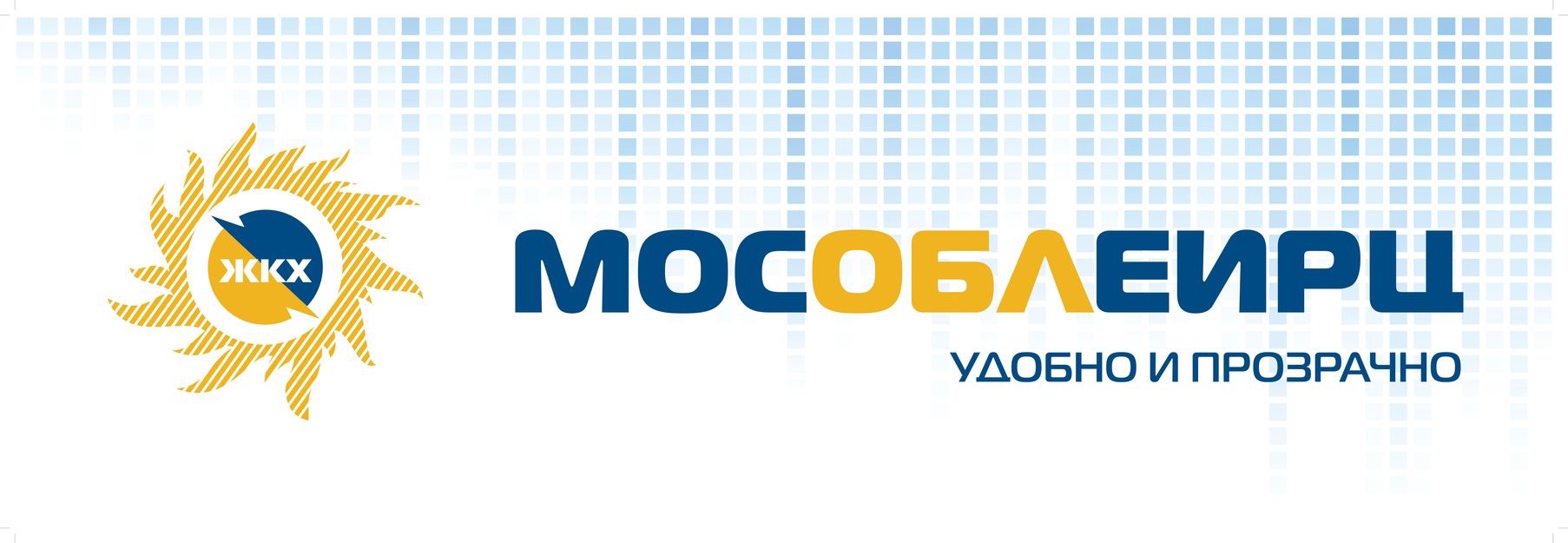 Разъяснения МосОблЕИРЦ в связи с отзывом лицензии у банка «Платина»17 сентября Банк России отозвал лицензию на осуществление операций у коммерческого банка «Платина».В этой связи МосОблЕИРЦ информирует о том, что в расчетный центр до настоящего времени не поступили денежные средства за оплаты, произведенные с 14 сентября через платежных агентов банка «Платина» и с 15 сентября - оплаты, произведенные  в банках, использующих платежную систему коммерческого банка «Платина».  Оплаты будут зачтены на лицевых счета плательщиков после поступления денежных средств на расчетный счет МосОблЕИРЦ от банка «Платина» либо при поручении конечных получателей платежей (управляющих и ресурсоснабжающих организаций)  об учете этих платежей.МосОблЕИРЦ окажет содействие тем жителям, у кого в квитанции за сентябрь отразился долг при том, что оплата была произведена одним из перечисленных способов. Жителю необходимо обратиться в офис МосОблЕИРЦ с чеком об оплате и написать заявление в адрес управляющей/ресурсоснабжающей компании. Менеджеры клиентских офисов помогут составить и оформить документ. Принятые заявления будут направлены в УК и РСО для принятия ими решения об учете произведенных оплат. МосОблЕИРЦ напоминает о надежном, быстром и выгодном способе оплаты коммунальных счетов – через личный кабинет «МосОблЕИРЦ Онлайн». Здесь доступны оплата без банковской комиссии, предложения программы «Коммунальный бонус», кешбэк за оплату картой «Мир».                                                                     Служба корпоративных коммуникаций МосОблЕИРЦ